МИНИСТЕРСТВО ИНОСТРАННЫХ ДЕЛ РОССИЙСКОЙ ФЕДЕРАЦИИПИСЬМОот 19 июня 2012 г. N 9333/дпО МЕЖДУНАРОДНЫХ ДОГОВОРАХО ПРИЗНАНИИ ДОКУМЕНТОВ ОБ ОБРАЗОВАНИИВ ответ на запрос направляем обновленный список международных договоров Российской Федерации о признании иностранных документов об образовании, ученых степенях и ученых званиях, подготовленный на основе данных, имеющихся в МИД России.Директор Правового департаментаК.ГЕВОРГЯНПриложениеМЕЖДУНАРОДНЫЕ ДОГОВОРЫ РОССИЙСКОЙ ФЕДЕРАЦИИО ПРИЗНАНИИ ИНОСТРАННЫХ ДОКУМЕНТОВ ОБ ОБРАЗОВАНИИ, УЧЕНЫХСТЕПЕНЯХ И УЧЕНЫХ ЗВАНИЯХДвусторонние договоры1. Соглашение между Правительством Российской Федерации и Правительством Боливарианской Республики Венесуэла о взаимном признании и эквивалентности документов об образовании, аттестатов (титулов), дипломов и сертификатов об образовании от 2 апреля 2010 года (вступило в силу 27 октября 2010 г.);2. Соглашение между Правительством Российской Федерации и Правительством Социалистической Республики Вьетнам о признании и эквивалентности документов об образовании и ученых степенях от 15 марта 2010 года (вступило в силу 15.03.2010);3. Соглашение между Правительством Российской Федерации и Правительством Республики Куба о взаимном признании и эквивалентности документов об образовании и об ученых степенях от 8 февраля 2010 года (вступило в силу 22 декабря 2010);4. Соглашение между Правительством Российской Федерации и Правительством Итальянской Республики о взаимном признании иностранных документов об образовании, выдаваемых в Российской Федерации и Итальянской Республике, от 3 декабря 2009 года (в силу не вступило);5. Соглашение между Правительством Российской Федерации и Правительством Туркменистана о взаимном признании документов государственного образца от 25 марта 2009 года (вступило в силу 25.03.2009);6. Соглашение между Министерством транспорта Российской Федерации и Комитетом по морским делам при Правительстве Турецкой Республики о взаимном признании дипломов членов экипажей морских судов от 25 февраля 2004 года (вступило в силу 25.02.2004);7. Соглашение между Правительством Российской Федерации и Правительством Монголии о взаимном признании документов об образовании, ученых степенях и ученых званиях от 1 июля 2003 года (вступило в силу 26.07.2006);8. Соглашение между Правительством Российской Федерации и Правительством Французской Республики о взаимном признании документов об учебных степенях от 12 мая 2003 года (вступило в силу 12.05.2003);9. Соглашение между Правительством Российской Федерации и Правительством Республики Молдова о взаимном признании документов об образовании от 3 марта 2003 года (вступило в силу 23.07.2003);10. Протокол между Правительством Российской Федерации и Кабинетом Министров Украины о внесении изменений в Соглашение между Правительством Российской Федерации и Кабинетом Министров Украины о взаимном признании и эквивалентности документов об образовании и ученых званиях от 26 мая 2000 года, подписанный 28 января 2003 года (вступил в силу 28.01.2003);11. Соглашение между Правительством Российской Федерации и Правительством Азербайджанской Республики о взаимном признании документов об образовании, ученых степенях и ученых званиях от 23 сентября 2002 года (вступило в силу 10.06.2003);12. Соглашение между Правительством Российской Федерации и Кабинетом Министров Украины о сотрудничестве в области аттестации научных и научно-педагогических кадров высшей квалификации от 21 июня 2002 года (вступило в силу 14.11.2007);13. Соглашение между Правительством Российской Федерации и Правительством Республики Армения о взаимном признании документов об образовании, ученых степенях и ученых званиях от 15 сентября 2001 года (вступило в силу 09.01.2002);14. Соглашение между Правительством Российской Федерации и Правительством Республики Албания о взаимном признании и эквивалентности документов об образовании от 8 июня 2000 года (вступило в силу 08.06.2000);15. Соглашение между Правительством Российской Федерации и Кабинетом Министров Украины о взаимном признании и эквивалентности документов об образовании и ученых званиях от 26 мая 2000 года (вступило в силу 26.05.2000);16. Соглашение между Правительством Российской Федерации и Правительством Республики Чад о взаимном признании и эквивалентности документов об образовании и ученых степенях от 7 апреля 2000 года (вступило в силу 07.04.2000);17. Соглашение между Правительством Российской Федерации и Правительством Румынии о взаимном признании и эквивалентности документов об образовании от 25 ноября 1999 года (вступило в силу 18.04.2001);18. Совместное заявление о взаимном академическом признании периодов обучения в высших учебных заведениях, документов о высшем образовании, российских ученых степенях и германских академических квалификациях от 18 февраля 1999 года (правовая природа документа неясна);19. Соглашение между Правительством Российской Федерации и Правительством Эстонской Республики о признании и эквивалентности документов об образовании и ученых степенях от 4 декабря 1998 года (прекратило действие на основании п. 1 ст. 9 Соглашения в соответствии с уведомлением эстонской стороны от 04.03.2004);20. Соглашение между Правительством Российской Федерации и Правительством Республики Намибия о взаимном признании и эквивалентности документов об образовании и ученых степенях от 12 июня 1998 года (вступило в силу 12.06.1998);21. Соглашение между Правительством Российской Федерации и Правительством Республики Узбекистан о порядке установления эквивалентности документов об ученых степенях и сотрудничестве в области аттестации научных и научно-педагогических кадров высшей квалификации от 6 мая 1998 года (вступило в силу 06.05.1998);22. Соглашение между Правительством Российской Федерации и Правительством Республики Беларусь о взаимном признании и эквивалентности документов об образовании и ученых степенях и званиях от 27 февраля 1996 года (вступило в силу 27 февраля 1996 года);23. Соглашение между Правительством Российской Федерации и Правительством Республики Словения о сотрудничестве в области культуры, науки и образования от 17 ноября 1995 года (вступило в силу 16.07.1996);24. Соглашение между Правительством Российской Федерации и Правительством Китайской Народной Республики о взаимном признании документов об образовании и ученых степенях от 26 июня 1995 года (вступило в силу 26.06.1995);25. Соглашение между Правительством Российской Федерации и Правительством Азербайджанской Республики о культурном и научном сотрудничестве от 6 июня 1995 года (вступило в силу 06.06.1995);26. Соглашение между Правительством Российской Федерации и Правительством Туркменистана о сотрудничестве в области культуры, науки и образования от 18 мая 1995 года (вступило в силу 18.05.1995);27. Соглашение между Правительством Российской Федерации и Правительством Кыргызской Республики о сотрудничестве в области культуры, науки и образования от 27 марта 1995 года (вступило в силу 27.03.1995);28. Соглашение между Правительством Российской Федерации и Правительством Республики Молдова о сотрудничестве в области аттестации научных и научно-педагогических кадров высшей квалификации от 14 декабря 1994 года (вступило в силу 14.12.1994);29. Соглашение между Правительством Российской Федерации и Правительством Республики Казахстан о сотрудничестве в области культуры, науки и образования от 28 марта 1994 года (вступило в силу 28.03.1994);30. Соглашение между Правительством Российской Федерации и Правительством Республики Казахстан о сотрудничестве в области подготовки и аттестации научно-педагогических кадров высшей квалификации от 28 марта 1994 года (вступило в силу 28.03.1994);31. Соглашение между Правительством Российской Федерации и Правительством Республики Узбекистан о сотрудничестве в области культуры, науки и техники, образования, здравоохранения, информации, спорта и туризма от 19 марта 1993 года (вступило в силу 19.03.1996);32. Соглашение между Правительством Российской Федерации и Правительством Республики Грузия о сотрудничестве в области культуры, науки и образования от 3 февраля 1994 года (вступило в силу 30.08.1994);33. Соглашение между СССР и Испанией об эквивалентности и взаимном признании документов об образовании и ученых степеней от 26 октября 1990 года (не вступило в силу);34. Протокол между Правительством СССР и Правительством Республики Камерун о взаимном признании и эквивалентности документов об образовании и ученых степеней от 14 апреля 1989 года (вступил в силу 14.04.1989);35. Протокол между Правительством СССР и Правительством Республики Сьерра-Леоне о взаимном признании и эквивалентности документов об образовании от 1 июня 1988 года (вступил в силу 01.06.1988);36. Соглашение между Правительством СССР и Союзным Исполнительным Вече Скупщины Социалистической Федеративной Республики Югославии о взаимном признании документов об образовании и ученых степеней от 15 марта 1988 года (вступило в силу 15.03.1988);37. Протокол между Правительством СССР и Правительством Народной Республики Кампучии об эквивалентности документов об образовании, ученых степеней от 15 января 1988 года (вступил в силу 15.01.1988);38. Протокол об эквивалентности и взаимном признании документов об образовании, ученых степеней и званий, выдаваемых и присваиваемых в СССР и Республике Суринам от 27 ноября 1987 года (вступил в силу 27.11.1987);39. Протокол между Правительством СССР и Правительством Республики Индии эквивалентности документов об образовании и ученых степеней и дипломов, выдаваемых университетами и другими учебными заведениями и научными организациями СССР и Республики Индии, от 24 ноября 1987 года (вступил в силу 24.11.1987);40. Соглашение между Правительством СССР и Правительством Республики Колумбия о взаимном признании и эквивалентности документов об образовании, ученых степенях и званиях от 23 июня 1986 года (вступило в силу 04.10.1990);41. Протокол между Правительством СССР и Правительством Народной Республики Бангладеш о взаимном признании и эквивалентности документов об образовании и ученых степеней от 14 июня 1987 года (вступил в силу 14.06.1987);42. Протокол между Правительством СССР и Правительством Республики Перу об эквивалентности и взаимном признании документов об образовании и ученых степеней от 26 октября 1987 года (вступил в силу 26.10.1987);43. Протокол между Правительством СССР и Правительством Народной Республики Ангола о признании и эквивалентности документов об образовании от 21 апреля 1986 года (вступил в силу 21.04.1986);44. Протокол об эквивалентности дипломов между Правительством СССР и Правительством Республики Экваториальная Гвинея от 23 декабря 1982 года (вступил в силу 23.12.1982);45. Протокол между Правительством СССР и Правительством Республики Гана о взаимном признании и эквивалентности документов об образовании и ученых степеней от 8 ноября 1985 года (вступил в силу 08.11.1985);46. Протокол между Правительством СССР и Правительством Народной Республики Мозамбик о взаимном признании и эквивалентности документов об образовании от 2 июня 1983 года (вступил в силу 02.06.1983);47. Соглашение между Правительством СССР и Правительством Республики Никарагуа о взаимном признании и эквивалентности документов об образовании (дипломов, профессиональных званий), ученых степеней от 2 декабря 1982 года (вступило в силу 02.12.1982);48. Протокол между СССР и Демократической Социалистической Республикой Шри-Ланка о признании эквивалентности документов об образовании и ученых степеней от 30 ноября 1982 года (вступил в силу 30.11.1982);49. Протокол между СССР и Демократической Республикой Сан-Томе и Принсипи эквивалентности документов об образовании, ученых степеней и званий от 5 марта 1982 года (вступил в силу 05.03.1982);50. Протокол между Правительством СССР и Правительством Народной Демократической Республики Йемен об эквивалентности документов об образовании и ученых степенях от 3 ноября 1981 года (вступил в силу 03.11.1981);51. Протокол между СССР и Исламской Республикой Мавритания об эквивалентности документов об образовании и ученых степеней и званий от 27 ноября 1979 года (вступил в силу 27.11.1979);52. Протокол между Правительством СССР и Правительством Финляндской Республики о признании равноценности документов о высшем образовании, ученых степеней, а также документов, дающих право поступления в высшие учебные заведения, от 7 декабря 1979 года (вступил в силу 07.12.1979);53. Протокол между СССР и Исламской Республикой Пакистан эквивалентности документов об образовании и ученых степеней от 4 июня 1979 года (вступил в силу 04.06.1979);54. Протокол между СССР и Республикой Гвинея-Бисау об эквивалентности документов об образовании, ученых степеней и званий от 1 февраля 1979 года (вступил в силу 01.02.1979);55. Протокол об эквивалентности документов об образовании и ученых степеней, выдаваемых и присваиваемых в СССР и Лаосской Народно-Демократической Республике от 23 мая 1978 года (вступил в силу 23.05.1978);56. Протокол между СССР и Социалистической Эфиопией о признании и эквивалентности документов об образовании, ученых степеней и званий от 25 мая 1978 года (вступил в силу 24.05.1978);57. Соглашение между Правительством СССР и Правительством Социалистической Республики Вьетнам об эквивалентности документов об образовании ученых степеней и званий, выдаваемых и присваиваемых в СССР и Социалистической Республике Вьетнам, от 10 февраля 1978 года (вступило в силу 06.06.1978);58. Протокол между Правительством СССР и Правительством Маврикия об эквивалентности документов об образовании и ученых степеней от 24 января 1977 года (вступил в силу 24.01.1977);59. Протокол об эквивалентности документов об образовании, ученых степеней и званий между СССР и Республикой Верхняя Вольта от 6 сентября 1976 года (вступил в силу 06.09.1976);60. Протокол между СССР и Республикой Острова Зеленого Мыса об эквивалентности документов об образовании, ученых степеней и званий от 16 июля 1976 года (вступил в силу 16.07.1976);61. Протокол об эквивалентности документов об образовании, ученых степенях и званиях, выдаваемых и присваиваемых в СССР и Республике Нигер от 26 декабря 1975 года (вступил в силу 26.12.1975);62. Соглашение о взаимном признании эквивалентности документов об образовании и ученых степенях, выдаваемых в СССР и Венгерской Народной Республике, от 11 октября 1974 года (вступило в силу 22.04.1975);63. Соглашение между Правительством СССР и Правительством Польской Народной Республики об эквивалентности документов об образовании, ученых степенях и званиях, выдаваемых в Союзе Советских Социалистических Республик и в Польской Народной Республике, от 10 мая 1974 года (вступило в силу 27.11.1974);64. Протокол между Правительством СССР и Правительством Малагасийской Республики об эквивалентности степеней, дипломов и свидетельств, выдаваемых и присуждаемых учебными заведениями в СССР и Малагасийской Республике от 27 августа 1973 года (вступил в силу 27.08.1973);65. Протокол между Правительством СССР и Правительством Федеративной Республики Нигерия об эквивалентности научных степеней, дипломов и свидетельств, выдаваемых и присуждаемых учебными заведениями обеих стран, от 18 мая 1973 года (вступил в силу 18.05.1973);66. Протокол между Правительством СССР и Правительством Республики Замбии о признании дипломов об образовании и ученых степеней от 7 марта 1973 года (вступил в силу 07.03.1973);67. Протокол об эквивалентности ученой степени кандидата наук, присваиваемой в СССР, и ученой степени доктора философии, признанной в Иракской Республике от 12 февраля 1972 года (вступил в силу 12.02.1972);68. Соглашение об эквивалентности документов и свидетельств об образовании, выдаваемых в СССР и в Руандийской Республике от 16 сентября 1972 года (вступило в силу 16.09.1972);69. Соглашение об эквивалентности дипломов и ученых степеней, выдаваемых, присуждаемых и принятых в СССР и Республике Бурунди, от 5 апреля 1972 года (данные о вступлении в силу отсутствуют);70. Соглашение об эквивалентности документов об образовании и ученых степеней и званий, выдаваемых или присваиваемых в Союзе Советских Социалистических Республик и Народной Республике Болгарии, от 21 марта 1972 года (вступило в силу 21.03.1972);71. Протокол об эквивалентности дипломов об образовании и ученых степеней между СССР и Республикой Боливия от 13 марта 1971 года (вступил в силу 13.03.1971);72. Протокол об эквивалентности дипломов о среднем, среднем специальном и высшем образовании и ученых степеней СССР и Центральноафриканской Республики от 6 июля 1970 года (вступил в силу 06.07.1970);73. Протокол об эквивалентности дипломов и ученых званий, выдаваемых или присваиваемых в СССР и Народной Республике Конго, от 5 августа 1970 года (вступил в силу 05.08.1970);74. Протокол между Правительством СССР и Правительством Королевства Непал об эквивалентности дипломов и ученых степеней, присуждаемых в СССР и Королевстве Непал, от 9 января 1970 года (вступил в силу 09.01.1970);75. Протокол об эквивалентности дипломов об образовании и ученых степеней между СССР и Алжирской Народной Демократической Республикой от 12 мая 1969 года (нет положений о порядке вступления в силу);76. Протокол об эквивалентности дипломов и ученых степеней, присваиваемых в Советском Союзе и в Гвинейской Республике, от 9 апреля 1968 года (вступил в силу 09.04.1968);77. Протокол об эквивалентности свидетельств, дипломов и ученых степеней в СССР и в Сомалийской Республике от 3 октября 1968 года (нет положений о порядке вступления в силу);78. Протокол о приравнивании свидетельств о высшем образовании в СССР и Республике Судан от 22 января 1968 года (вступил в силу 22.01.1968);79. Протокол между Правительством СССР и Правительством Республики Мали о приравнивании дипломов об образовании и ученых степеней, принятых в СССР и Республике Мали, от 30 октября 1967 года (вступил в силу 30.10.1967);80. Протокол о приравнивании свидетельств о высшем образовании в СССР и Сирийской Арабской Республике от 28 сентября 1966 года (нет положений о порядке вступления в силу).Многосторонние договоры1. Конвенция о признании квалификаций, относящихся к высшему образованию в Европейском регионе, от 11 апреля 1997 года (вступила в силу для России 01.07.2000);2. Европейская конвенция об общей эквивалентности периодов университетского обучения от 6 ноября 1990 года (вступила в силу для России 01.01.1997);3. Региональная конвенция о признании учебных курсов, дипломов о высшем образовании и ученых степеней в государствах Азии и Тихого океана от 16 декабря 1983 года (вступила в силу для России 16.12.1990);4. Конвенция о признании учебных курсов, дипломов о высшем образовании и ученых степеней в государствах региона Европы от 21 декабря 1979 года (вступила в силу для России 26.02.1982);5. Международная конвенция о подготовке и дипломировании моряков и несении вахты от 7 июля 1978 года (вступила в силу для России 28.04.1984);6. Конвенция о взаимном признании эквивалентности документов об окончании средних, средних специальных и высших учебных заведений, а также документов о присвоении учебных степеней и званий от 7 июня 1972 года (вступила в силу для России 30.01.1975);7. Протокол к Европейской конвенции об эквивалентности дипломов, ведущих к доступу в университеты от 3 июня 1964 года (вступил в силу для России 18 октября 1999 года);8. Европейская конвенция об академическом признании университетских квалификаций от 14 декабря 1959 года (вступила в силу для России 18.10.1999);9. Европейская конвенция об эквивалентности сроков обучения в университетах от 15 декабря 1956 года (вступила в силу для России 17.09.1999);10. Европейская конвенция об эквивалентности дипломов, ведущих к доступу в университеты от 11 декабря 1953 года (вступила в силу для России 17 сентября 1999 года).Многосторонние договоры СНГ, ЕврАзЭС1. Соглашение о сотрудничестве государств-членов Евразийского экономического сообщества в сфере аттестации и/или аккредитации образовательных организаций/учреждений (образовательных программ) от 21 мая 2010 года (в силу не вступило; сдали уведомления: Республика Беларусь, Республика Казахстан, Российская Федерация);2. Соглашение о сотрудничестве государств - членов Евразийского экономического сообщества в области образования от 11 декабря 2009 года (вступило в силу для России 14.04.2011; участники: Республика Беларусь, Республика Казахстан, Киргизская Республика, Российская Федерация, Республика Таджикистан);3. Соглашение о механизме взаимного признания и установления эквивалентности документов об ученых степенях в государствах - членах Евразийского экономического сообщества от 27 сентября 2005 года (вступило в силу для России 27.09.2005; участники: Республика Беларусь,4. Соглашение о взаимном признании эквивалентности документов о среднем (общем) образовании, начальном профессиональном и среднем профессиональном (специальном) образовании от 15 сентября 2004 года (вступило в силу для России 27.09.2005; участники: Республика Беларусь, Республика Казахстан, Киргизская Республика, Республика Молдова, Российская Федерация, Республика Таджикистан);5. Протокол о внесении изменений и дополнений в Соглашение между Правительством Республики Беларусь, Правительством Республики Казахстан, Правительством Кыргызской Республики и Правительством Российской Федерации о взаимном признании и эквивалентности документов об образовании, ученых степенях и званиях от 24 ноября 1998 года, подписанный в Москве 26 февраля 2002 года (вступил в силу для России 27.04.2003; участники: Республика Беларусь, Республика Казахстан, Киргизская Республика, Российская Федерация, Республика Таджикистан);6. Соглашение между Правительством Республики Беларусь, Правительством Республики Казахстан, Правительством Кыргызской Республики и Правительством Российской Федерации о взаимном признании и эквивалентности документов об образовании, ученых степенях и званиях, подписанное в Москве 24 ноября 1998 года (вступило в силу для России 01.10.1999; участники: Республика Беларусь, Республика Казахстан, Киргизская Республика, Российская Федерация, Республика Таджикистан (присоединилась к Соглашению 27.04.2003);7. Соглашение о предоставлении равных прав гражданам государств -участников Договора об углублении интеграции в экономической и гуманитарной областях от 29 марта 1996 года на поступление в учебные заведения от 24 ноября 1998 года (вступило в силу для России 15.09.1999; участники: Республика Беларусь, Республика Казахстан, Киргизская Республика, Российская Федерация, Республика Таджикистан);8. Соглашение о развитии сотрудничества в области подготовки военных кадров от 6 марта 1998 года (вступило в силу для России 06.03.1998; участники: Республика Армения, Республика Беларусь, Республика Казахстан, Киргизская Республика, Российская Федерация, Республика Таджикистан);9. Соглашение о сотрудничестве по формированию единого (общего) образовательного пространства Содружества Независимых Государств от 17 января 1997 года (вступило в силу для России 19.06.2001; участники: Республика Армения, Республика Беларусь, Республика Казахстан, Киргизская Республика, Республика Молдова, Российская Федерация, Республика Таджикистан);10. Соглашение о принципах признания и нострификации документов об ученых степенях, сопоставимости ученых степеней от 17 мая 1993 года (вступило в силу 17.05.1993; участники: Азербайджанская Республика, Республика Беларусь, Республика Казахстан, Киргизская Республика, Республика Молдова, Российская Федерация, Туркменистан, Республика Узбекистан, Украина);11. Соглашение о сотрудничестве в области образования от 15 мая 1992 года (вступило в силу 15.05.1992; участники: Азербайджанская Республика, Республика Армения, Республика Беларусь, Республика Казахстан, Киргизская Республика, Республика Молдова, Российская Федерация, Республика Таджикистан, Туркменистан, Республика Узбекистан, Украина).\ql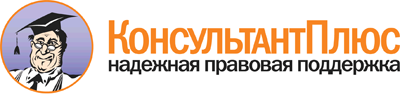 <Письмо> МИД России от 19.06.2012 N 9333/дп
"О международных договорах о признании документов об образовании"
(вместе с "Международными договорами Российской Федерации о признании иностранных документов об образовании, ученых степенях и ученых званиях")Документ предоставлен КонсультантПлюс

www.consultant.ru
